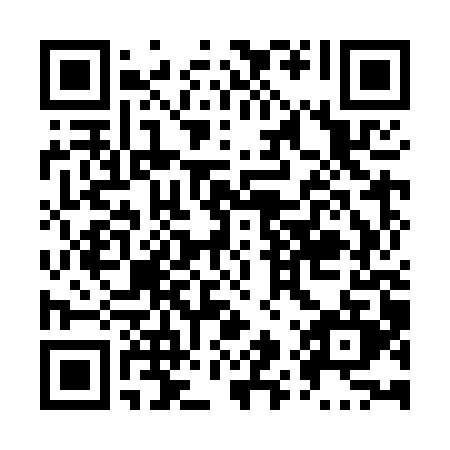 Prayer times for St. Peters Bay, Prince Edward Island, CanadaMon 1 Jul 2024 - Wed 31 Jul 2024High Latitude Method: Angle Based RulePrayer Calculation Method: Islamic Society of North AmericaAsar Calculation Method: HanafiPrayer times provided by https://www.salahtimes.comDateDayFajrSunriseDhuhrAsrMaghribIsha1Mon3:195:221:146:399:0611:092Tue3:205:231:156:399:0611:083Wed3:215:231:156:399:0611:084Thu3:225:241:156:399:0511:075Fri3:245:251:156:399:0511:066Sat3:255:261:156:399:0511:057Sun3:265:261:156:399:0411:048Mon3:275:271:166:389:0411:039Tue3:295:281:166:389:0311:0210Wed3:305:291:166:389:0311:0111Thu3:325:301:166:389:0211:0012Fri3:335:311:166:379:0110:5813Sat3:355:311:166:379:0110:5714Sun3:365:321:166:379:0010:5515Mon3:385:331:166:368:5910:5416Tue3:405:341:166:368:5810:5317Wed3:415:351:176:358:5710:5118Thu3:435:361:176:358:5610:4919Fri3:455:371:176:358:5610:4820Sat3:465:381:176:348:5510:4621Sun3:485:401:176:338:5410:4522Mon3:505:411:176:338:5310:4323Tue3:525:421:176:328:5110:4124Wed3:535:431:176:328:5010:3925Thu3:555:441:176:318:4910:3726Fri3:575:451:176:308:4810:3627Sat3:595:461:176:308:4710:3428Sun4:015:471:176:298:4610:3229Mon4:035:491:176:288:4410:3030Tue4:055:501:176:278:4310:2831Wed4:065:511:176:278:4210:26